 Конспект занятия по формированию культурно-гигиенических навыков "Водичка, водичка умой моё личико"Цели:•	Закреплять привычку к чистоте и опрятности. •	Вызвать у ребенка стремление выполнять необходимую, для их здоровья, процедуры мытья рук. •	Расширять словарь детей и активизировать слова: «Здравствуйте, пожалуйста, спасибо, до свидания».Материал: Кукла, стол, краски, кисточка; стол накрыт чайным сервизом, игрушечное оборудование умывальной комнаты — предметы туалета — мыло, полотенце, расческа. Ход занятия.Раздается телефонный звонок.Воспитатель: — Алло, здравствуйте, Катя!Кукла:— Здравствуйте! Приходите ко мне в гости.Воспитатель: — Хорошо, мы придем.Ребята, нас Катя пригласила в гости. А, вы хотите пойти? (ответ детей ).Но сначала мы должны повторить правила, как нужно вести себя в гостях? Не шуметь, не бегать, ничего не брать без спроса. Нужно говорить - волшебные слова.Воспитатель: — Какие мы знаем? «Здравствуйте, до свидания, пожалуйста, спасибо». Молодцы!А теперь можем идти.— Сидит кукла за столом рисует – руки грязные.Дети здороваются с Катей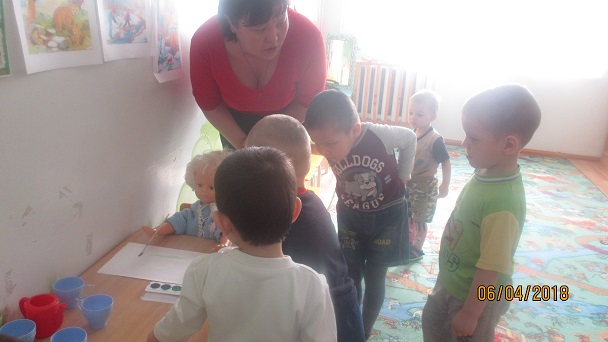 Катя: — Пока я вас ждала, решила порисовать.Катя приглашает детей сесть за стол, попить чаю.Воспитатель: — Катя, посмотри какие у тебя руки?Дети: А руки грязные.Катя:— И правда, руки не вымыты. Но, где можно мне помыть?Воспитатель: — Ребята, научим Катю умываться. Подходят к умывальнику.Потешка «Водичка, водичка». Все вмести.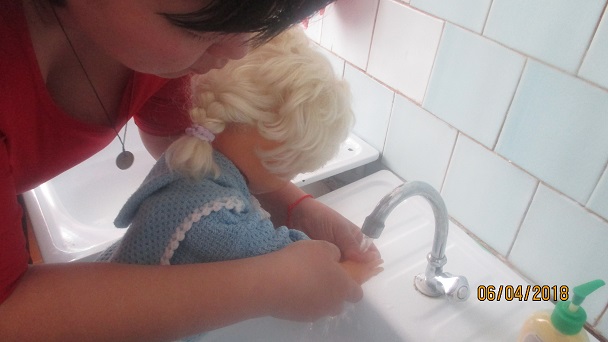 Катя:— Какие чистые руки теперь. «Глазки блестят, щечки покраснели, улыбается роток и кусается зубок».— Ребята, а без мыла можно вымыть руки?Дети:— Нет. Грязь не смывается, а еще микробы остаются на руках.Воспитатель: — Поможем Кате вытереть руки. Дадим ей чистое полотенце.Воспитатель: — Еще раз давайте напомним Кате, как нужно правильно мыть руки.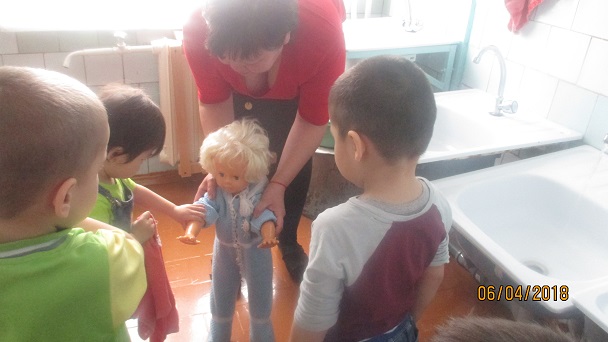 Нужно включить кран, намочить руки, намылить их мылом, тщательно растереть, смыть мыло водой, выключить кран.Воспитатель: — Теперь у Кати чистые руки и она приглашает за стол, угостит вас чаем.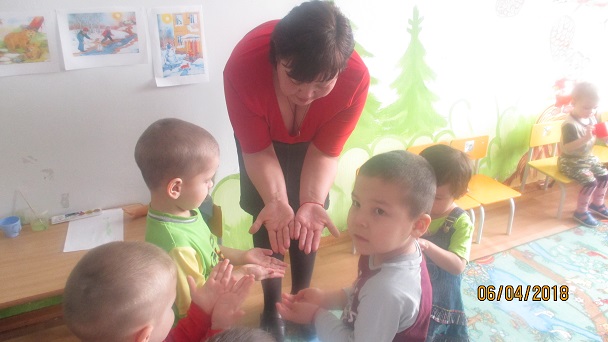 Катя:— Ребята, давайте поиграем.Игра: «Зайка».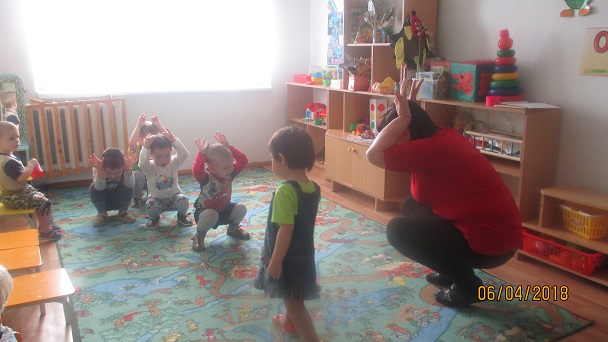 Катя:— Ребята, какие вы молодцы! Вы научили меня правильно умываться. Рассказали, почему нужно умываться с мылом. Игра: «Мой веселый звонкий мяч».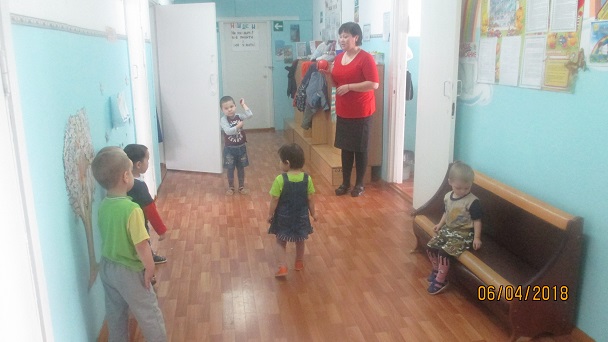 Воспитатель: — А нам пора возвращаться в детский сад. До свидания.Игра: «Бабочки, кузнечики, жуки»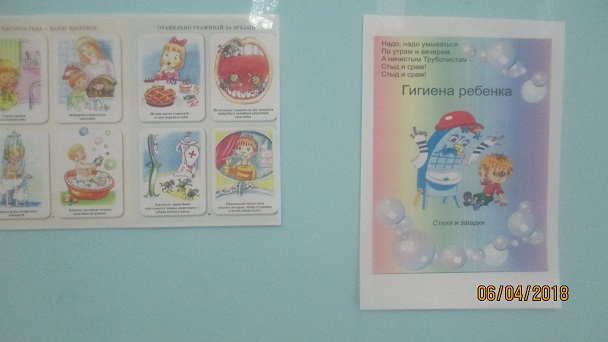 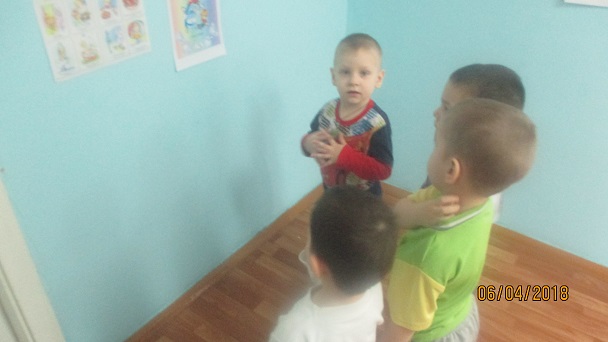 